МІНІСТЕРСТВО ОСВІТИ І НАУКИ УКРАЇНИДВНЗ «ПРИКАРПАТСЬКИЙ НАЦІОНАЛЬНИЙ УНІВЕРСИТЕТ ІМЕНІ ВАСИЛЯ СТЕФАНИКА»Факультет психологіїКафедра філософії, соціології та релігієзнавстваСИЛАБУС НАВЧАЛЬНОЇ ДИСЦИПЛІНИМЕТОДОЛОГІЧНІ ТА ТЕОРЕТИЧНІ ПРОБЛЕМИ ФІЛОСОФІЇОсвітня програма Філософія Спеціальність 033 Філософія Галузь знань 033 ФілософіяЗатверджено на засіданні кафедри Протокол №12 від 25 червня 2021р.м. Івано-Франківськ – 2021ЗМІСТЗагальна інформаціяАнотація до курсуМета та цілі курсуКомпетентностіРезультати навчанняОрганізація навчання курсуСистема оцінювання курсуПолітика курсуРекомендована літератураВикладач	доц. Гнатюк Я. С.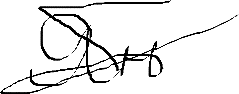 1. Загальна інформація1. Загальна інформаціяНазва дисципліниМетодологічні та теоретичні проблеми філософіїРівень вищоїосвітиМагістратураВикладач (-і)Гнатюк Ярослав Степанович, доц., к.ф.н., доцент кафедри філософії,соціології та релігієзнавстваКонтактний телефон викладачаГнатюк Ярослав Степанович (0342) 596015E-mail викладачаj.s.hnatiuk@gmail.comФормат дисципліниОчнийОбсягдисципліни3 кредити ЄКТС, 90 год.Посилання на сайт дистанційного навчанняhttp://www.d-learn.pu.if.uaКонсультаціїКонсультації проводяться відповідно до Графіку індивідуальних занять зі студентами, розміщеному на інформаційному стенді та сайті кафедри https://kfsr.pnu.edu.uaТакож можливі консультації шляхом листування через електронну пошту, зокрема, що стосується погодження планів та змісту курсовихробіт, індивідуальних науково-дослідних завдань.2. Анотація до курсу2. Анотація до курсуПредметом вивчення навчальної дисципліни є логічний, методологічний і теоретичний аналіз проблематики філософії.Програма навчальної дисципліни складається з таких змістових модулів:Теоретичний аналіз проблем філософії.Методологічний аналіз проблем філософії.Навчальна дисципліна «Методологічні та теоретичні проблеми філософії» вивчається разом із іншими філософськими дисциплінами. Вона є теоретичною основою для забезпечення набуття слухачами навчального курсу інтегрованих, поглиблених та системно упорядкованих знань щодо проведення методологічного і теоретичного аналізу мови філософської теорії.Вивчення навчальної дисципліни сприяє формуванню методологічної культурифілософського мислення. Окреслене коло проблем є важливим для засвоєння та набуття практичних навичок студентами, що навчаються за спеціальністю «Філософія».Предметом вивчення навчальної дисципліни є логічний, методологічний і теоретичний аналіз проблематики філософії.Програма навчальної дисципліни складається з таких змістових модулів:Теоретичний аналіз проблем філософії.Методологічний аналіз проблем філософії.Навчальна дисципліна «Методологічні та теоретичні проблеми філософії» вивчається разом із іншими філософськими дисциплінами. Вона є теоретичною основою для забезпечення набуття слухачами навчального курсу інтегрованих, поглиблених та системно упорядкованих знань щодо проведення методологічного і теоретичного аналізу мови філософської теорії.Вивчення навчальної дисципліни сприяє формуванню методологічної культурифілософського мислення. Окреслене коло проблем є важливим для засвоєння та набуття практичних навичок студентами, що навчаються за спеціальністю «Філософія».3. Мета та цілі курсу3. Мета та цілі курсуМетою вивчення навчальної дисципліни «Методологічні та теоретичні проблеми філософії» є формування методологічної культури філософського дискурсу.Основними цілями вивчення дисципліни «Методологічні та теоретичні проблеми філософії» є формування у студентів філософського світогляду та мислення, оволодіння навичками методологічного аналізу філософської теорії.Метою вивчення навчальної дисципліни «Методологічні та теоретичні проблеми філософії» є формування методологічної культури філософського дискурсу.Основними цілями вивчення дисципліни «Методологічні та теоретичні проблеми філософії» є формування у студентів філософського світогляду та мислення, оволодіння навичками методологічного аналізу філософської теорії.4. Компетентності4. КомпетентностіОволодіння навичками методологічного аналізу мови філософської теорії.Вміння використовувати засоби методологічного аналізу в практиці філософськихОволодіння навичками методологічного аналізу мови філософської теорії.Вміння використовувати засоби методологічного аналізу в практиці філософськихміркувань.міркувань.міркувань.міркувань.міркувань.міркувань.міркувань.міркувань.5. Результати навчання5. Результати навчання5. Результати навчання5. Результати навчання5. Результати навчання5. Результати навчання5. Результати навчання5. Результати навчанняВідповідно до вимог освітньої програми студенти повинні: знати :природу теоретичної філософії;дисциплінарні кола теоретичної і практичної філософії;специфіку методологічного аналізу;особливості теорії та способи її обґрунтування. вміти :розрізняти теоретичну і практичну філософію;аналізувати взаємодію власних і невласних підстав теорії;здійснювати методологічний аналіз мови теорії.Відповідно до вимог освітньої програми студенти повинні: знати :природу теоретичної філософії;дисциплінарні кола теоретичної і практичної філософії;специфіку методологічного аналізу;особливості теорії та способи її обґрунтування. вміти :розрізняти теоретичну і практичну філософію;аналізувати взаємодію власних і невласних підстав теорії;здійснювати методологічний аналіз мови теорії.Відповідно до вимог освітньої програми студенти повинні: знати :природу теоретичної філософії;дисциплінарні кола теоретичної і практичної філософії;специфіку методологічного аналізу;особливості теорії та способи її обґрунтування. вміти :розрізняти теоретичну і практичну філософію;аналізувати взаємодію власних і невласних підстав теорії;здійснювати методологічний аналіз мови теорії.Відповідно до вимог освітньої програми студенти повинні: знати :природу теоретичної філософії;дисциплінарні кола теоретичної і практичної філософії;специфіку методологічного аналізу;особливості теорії та способи її обґрунтування. вміти :розрізняти теоретичну і практичну філософію;аналізувати взаємодію власних і невласних підстав теорії;здійснювати методологічний аналіз мови теорії.Відповідно до вимог освітньої програми студенти повинні: знати :природу теоретичної філософії;дисциплінарні кола теоретичної і практичної філософії;специфіку методологічного аналізу;особливості теорії та способи її обґрунтування. вміти :розрізняти теоретичну і практичну філософію;аналізувати взаємодію власних і невласних підстав теорії;здійснювати методологічний аналіз мови теорії.Відповідно до вимог освітньої програми студенти повинні: знати :природу теоретичної філософії;дисциплінарні кола теоретичної і практичної філософії;специфіку методологічного аналізу;особливості теорії та способи її обґрунтування. вміти :розрізняти теоретичну і практичну філософію;аналізувати взаємодію власних і невласних підстав теорії;здійснювати методологічний аналіз мови теорії.Відповідно до вимог освітньої програми студенти повинні: знати :природу теоретичної філософії;дисциплінарні кола теоретичної і практичної філософії;специфіку методологічного аналізу;особливості теорії та способи її обґрунтування. вміти :розрізняти теоретичну і практичну філософію;аналізувати взаємодію власних і невласних підстав теорії;здійснювати методологічний аналіз мови теорії.Відповідно до вимог освітньої програми студенти повинні: знати :природу теоретичної філософії;дисциплінарні кола теоретичної і практичної філософії;специфіку методологічного аналізу;особливості теорії та способи її обґрунтування. вміти :розрізняти теоретичну і практичну філософію;аналізувати взаємодію власних і невласних підстав теорії;здійснювати методологічний аналіз мови теорії.6. Організація навчання курсу6. Організація навчання курсу6. Організація навчання курсу6. Організація навчання курсу6. Організація навчання курсу6. Організація навчання курсу6. Організація навчання курсу6. Організація навчання курсуОбсяг курсуОбсяг курсуОбсяг курсуОбсяг курсуОбсяг курсуОбсяг курсуОбсяг курсуОбсяг курсуВид заняттяВид заняттяЗагальна кількість годинЗагальна кількість годинЗагальна кількість годинЗагальна кількість годинЗагальна кількість годинЗагальна кількість годинлекціїлекції121212121212семінарські заняття / практичні /лабораторнісемінарські заняття / практичні /лабораторні181818181818самостійна роботасамостійна робота606060606060Ознаки курсуОзнаки курсуОзнаки курсуОзнаки курсуОзнаки курсуОзнаки курсуОзнаки курсуОзнаки курсуСеместрСпеціальністьСпеціальністьСпеціальністьКурс (рікнавчання)Нормативний / вибірковийНормативний / вибірковийНормативний / вибірковий2-й033 Філософія033 Філософія033 Філософія1-йнормативнийнормативнийнормативнийТематика курсуТематика курсуТематика курсуТематика курсуТематика курсуТематика курсуТематика курсуТематика курсуТема, планФормазаняттяФормазаняттяЛітератураЗавдання, годЗавдання, годВагаоцінкиТермінвиконанняТема 1.Теоретичнафілософія серед інших формфілософії. Тема 2.Теоретична філософія у порівнянні із практичною філософією. Тема 3.Становлення методологічного аналізу.Тема 4. Природа методологічного аналізу.Тема 5. Теорія та її обґрунтування.Лекції, практичні заняття, самостійна робота.Лекції, практичні заняття, самостійна робота.Айер Дж.Язык, истина и логика / Дж. Айер. – М.: Канон+, 2010.Гнатюк Я.С. Філософія освіти і науки. Методологічні та теоретичні проблемифілософії: навчальний посібник / Я.С. Гнатюк, Б.М. Рохман.– Івано- Франківськ:Симфоніяфорте, 2018.Конверский А.Е. Теория иПідготовка конспекту семінарського заняття та візуалізованої презентації, 2 год.Підготовка конспекту семінарського заняття та візуалізованої презентації, 2 год.3 бали(вибірково, під час опитування насемінарі).Згідно з розкладом.ее обоснование / А.Е.Конверский. – К.: ЦПФ, 2000.7. Система оцінювання курсу7. Система оцінювання курсу7. Система оцінювання курсу7. Система оцінювання курсу7. Система оцінювання курсу7. Система оцінювання курсуЗагальна система оцінювання курсуЗагальна система оцінювання курсуСтруктура розподілу балів у ході аудиторно-самостійної роботи студентів (вересень – грудень): 1) присутність на лекційному занятті – 1 бал; 2) усні відповіді на семінарських заняттях з використанням візуалізованих презентацій своїх відповідей – максимально 3 бали (чотири оцінки із дев’ять семінарських занять); 3) дві письмові роботи (в межах семінарських занять) – максимально 3 бали за кожну окремо. 4) контроль за самостійною роботою – здійснюється у формі комп’ютерного тестування у поза аудиторний час із наперед визначених робочою програмою тем. Максимальна кількість балів – 5 Підсумковий контроль – іспит (екзамен): 1) теоретичний тур – письмовий іспит (в екзаменаційному білеті 4 питання, які максимально оцінюються –50 балів (питання тем 1-10 - по 13 балів; питання тем 11-13 – по 12 балів).За бажанням студента можна пройти підсумковий контроль (екзамен) у тестовій формі (із використанням комп’ютерних технологій). У тесті 50 запитань. Кожна правильна відповідь оцінюється 1 бал. Час проходження тестування – 50 хвилин. Максимальна кількість балів –50. Загальна кількість – 50 балів. Сумарна кількість – 100 балів.Структура розподілу балів у ході аудиторно-самостійної роботи студентів (вересень – грудень): 1) присутність на лекційному занятті – 1 бал; 2) усні відповіді на семінарських заняттях з використанням візуалізованих презентацій своїх відповідей – максимально 3 бали (чотири оцінки із дев’ять семінарських занять); 3) дві письмові роботи (в межах семінарських занять) – максимально 3 бали за кожну окремо. 4) контроль за самостійною роботою – здійснюється у формі комп’ютерного тестування у поза аудиторний час із наперед визначених робочою програмою тем. Максимальна кількість балів – 5 Підсумковий контроль – іспит (екзамен): 1) теоретичний тур – письмовий іспит (в екзаменаційному білеті 4 питання, які максимально оцінюються –50 балів (питання тем 1-10 - по 13 балів; питання тем 11-13 – по 12 балів).За бажанням студента можна пройти підсумковий контроль (екзамен) у тестовій формі (із використанням комп’ютерних технологій). У тесті 50 запитань. Кожна правильна відповідь оцінюється 1 бал. Час проходження тестування – 50 хвилин. Максимальна кількість балів –50. Загальна кількість – 50 балів. Сумарна кількість – 100 балів.Структура розподілу балів у ході аудиторно-самостійної роботи студентів (вересень – грудень): 1) присутність на лекційному занятті – 1 бал; 2) усні відповіді на семінарських заняттях з використанням візуалізованих презентацій своїх відповідей – максимально 3 бали (чотири оцінки із дев’ять семінарських занять); 3) дві письмові роботи (в межах семінарських занять) – максимально 3 бали за кожну окремо. 4) контроль за самостійною роботою – здійснюється у формі комп’ютерного тестування у поза аудиторний час із наперед визначених робочою програмою тем. Максимальна кількість балів – 5 Підсумковий контроль – іспит (екзамен): 1) теоретичний тур – письмовий іспит (в екзаменаційному білеті 4 питання, які максимально оцінюються –50 балів (питання тем 1-10 - по 13 балів; питання тем 11-13 – по 12 балів).За бажанням студента можна пройти підсумковий контроль (екзамен) у тестовій формі (із використанням комп’ютерних технологій). У тесті 50 запитань. Кожна правильна відповідь оцінюється 1 бал. Час проходження тестування – 50 хвилин. Максимальна кількість балів –50. Загальна кількість – 50 балів. Сумарна кількість – 100 балів.Структура розподілу балів у ході аудиторно-самостійної роботи студентів (вересень – грудень): 1) присутність на лекційному занятті – 1 бал; 2) усні відповіді на семінарських заняттях з використанням візуалізованих презентацій своїх відповідей – максимально 3 бали (чотири оцінки із дев’ять семінарських занять); 3) дві письмові роботи (в межах семінарських занять) – максимально 3 бали за кожну окремо. 4) контроль за самостійною роботою – здійснюється у формі комп’ютерного тестування у поза аудиторний час із наперед визначених робочою програмою тем. Максимальна кількість балів – 5 Підсумковий контроль – іспит (екзамен): 1) теоретичний тур – письмовий іспит (в екзаменаційному білеті 4 питання, які максимально оцінюються –50 балів (питання тем 1-10 - по 13 балів; питання тем 11-13 – по 12 балів).За бажанням студента можна пройти підсумковий контроль (екзамен) у тестовій формі (із використанням комп’ютерних технологій). У тесті 50 запитань. Кожна правильна відповідь оцінюється 1 бал. Час проходження тестування – 50 хвилин. Максимальна кількість балів –50. Загальна кількість – 50 балів. Сумарна кількість – 100 балів.Вимоги до письмової роботиВимоги до письмової роботиДві письмові роботи: Робота 1 – охоплює матеріал лекційних тем 1-5. Кількість запитань: 4. Запитання відкритого типу (без варіантів відповідей). Час виконання: 90 хв. (в межах семінарського заняття). Робота 2 – охоплює матеріал тем 6-9. Кількість запитань:4. Запитання відкритого типу (без варіантів відповідей). Час виконання: 90 хв. (в межах семінарського заняття)Дві письмові роботи: Робота 1 – охоплює матеріал лекційних тем 1-5. Кількість запитань: 4. Запитання відкритого типу (без варіантів відповідей). Час виконання: 90 хв. (в межах семінарського заняття). Робота 2 – охоплює матеріал тем 6-9. Кількість запитань:4. Запитання відкритого типу (без варіантів відповідей). Час виконання: 90 хв. (в межах семінарського заняття)Дві письмові роботи: Робота 1 – охоплює матеріал лекційних тем 1-5. Кількість запитань: 4. Запитання відкритого типу (без варіантів відповідей). Час виконання: 90 хв. (в межах семінарського заняття). Робота 2 – охоплює матеріал тем 6-9. Кількість запитань:4. Запитання відкритого типу (без варіантів відповідей). Час виконання: 90 хв. (в межах семінарського заняття)Дві письмові роботи: Робота 1 – охоплює матеріал лекційних тем 1-5. Кількість запитань: 4. Запитання відкритого типу (без варіантів відповідей). Час виконання: 90 хв. (в межах семінарського заняття). Робота 2 – охоплює матеріал тем 6-9. Кількість запитань:4. Запитання відкритого типу (без варіантів відповідей). Час виконання: 90 хв. (в межах семінарського заняття)Семінарські заняттяСемінарські заняттяВ межах 9 запланованих семінарських занять є обов’язковими чотири усних відповідей, які оцінюються як кожна окремо по 3 бали. Семінарські заняття покликані утвердити у студентів конкретні знання з дисципліни, сприяти розвитку аналітичного мислення, формувати навички розробок презентацій з обраних тем, публічних виступів, умінню проводити дискусії на актуальні, визначені теми, займати чітку професійну тагромадянську позицію.В межах 9 запланованих семінарських занять є обов’язковими чотири усних відповідей, які оцінюються як кожна окремо по 3 бали. Семінарські заняття покликані утвердити у студентів конкретні знання з дисципліни, сприяти розвитку аналітичного мислення, формувати навички розробок презентацій з обраних тем, публічних виступів, умінню проводити дискусії на актуальні, визначені теми, займати чітку професійну тагромадянську позицію.В межах 9 запланованих семінарських занять є обов’язковими чотири усних відповідей, які оцінюються як кожна окремо по 3 бали. Семінарські заняття покликані утвердити у студентів конкретні знання з дисципліни, сприяти розвитку аналітичного мислення, формувати навички розробок презентацій з обраних тем, публічних виступів, умінню проводити дискусії на актуальні, визначені теми, займати чітку професійну тагромадянську позицію.В межах 9 запланованих семінарських занять є обов’язковими чотири усних відповідей, які оцінюються як кожна окремо по 3 бали. Семінарські заняття покликані утвердити у студентів конкретні знання з дисципліни, сприяти розвитку аналітичного мислення, формувати навички розробок презентацій з обраних тем, публічних виступів, умінню проводити дискусії на актуальні, визначені теми, займати чітку професійну тагромадянську позицію.Умови допуску допідсумкового контролюУмови допуску допідсумкового контролюНалежне виконання: 1) змісту питань планів семінарських занять. Для цього необхідно готувати конспекти семінарських занять. Вітається якісна підготовка візуалізованих презентацій для відповідей на семінарські    питання.    Візуалізувана    презентація    насемінарське   питання   не   повинна   перевищувати   40Належне виконання: 1) змісту питань планів семінарських занять. Для цього необхідно готувати конспекти семінарських занять. Вітається якісна підготовка візуалізованих презентацій для відповідей на семінарські    питання.    Візуалізувана    презентація    насемінарське   питання   не   повинна   перевищувати   40Належне виконання: 1) змісту питань планів семінарських занять. Для цього необхідно готувати конспекти семінарських занять. Вітається якісна підготовка візуалізованих презентацій для відповідей на семінарські    питання.    Візуалізувана    презентація    насемінарське   питання   не   повинна   перевищувати   40Належне виконання: 1) змісту питань планів семінарських занять. Для цього необхідно готувати конспекти семінарських занять. Вітається якісна підготовка візуалізованих презентацій для відповідей на семінарські    питання.    Візуалізувана    презентація    насемінарське   питання   не   повинна   перевищувати   40слайдів. Однак слід пам’ятати, що візуалізована презентація тільки доповнює підготовлену основну відповідь студента. 2) двох письмових (контрольних) робіт протягом семестру. Виконання цих завдань передбачає якісну, системну, цілеспрямовану навчальну діяльність студента у підготовці до написання роботи. Студент допускається до підсумкового контролю (екзамен) за умови відпрацювання усіх«заборгованостей» та набору 26 і більше балів (максимально – 50).8. Політика курсу8. Політика курсуПри організації освітнього процесу студенти, викладачі, методисти та адміністрація діють відповідно до: Положення про організацію освітнього процесу; Положення про порядок переведення, відрахування та поновлення студентів; Положення про академічні відпустки та повторне навчання в вищих закладах освіти; Положення про моніторинг якості рівня знань здобувачів вищої освіти (02.03.2016, №43-АГП); Положення про академічну доброчесність; Положення про порядок навчання студентів за індивідуальним графіком; Положення про порядок повторного вивчення дисциплін (кредитів ECTS) в умовах ECTS (№18 від 2.02.2016р.); Політика курсу «Методологічні та теоретичні проблеми філософії» грунтується на принципах академічної доброчесності. Студент виконує усі завдання, які зазначені у програмі (силабусі) вчасно. За умови відсутності студента на лекції чи семінарському занятті, отримання незадовільної оцінки на семінарських заняттях ж неякісного виконання візуалізованої презентації визначений день для відпрацювання пропущених аудиторних занять, незадовільних оцінок та подачі для попереднього перегляду візуалізованих презентацій. У випадку запозичення робіт (випадків плагіату), виявів академічної недоброчесності (списування), викладач пропонує студентові повторно виконати необхідний вид роботи. При бажанні студента підвищити підсумкову оцінку пропонується виконання індивідуального завдання – письмова робота із попередньо узгоджених тем семінарських занять. Якщо студент не ліквідував заборгованість за талоном №3 (при комісії) і не набрав мінімум 50 балів, йому будезапропоновано повторне вивчення даної навчальної дисципліни.При організації освітнього процесу студенти, викладачі, методисти та адміністрація діють відповідно до: Положення про організацію освітнього процесу; Положення про порядок переведення, відрахування та поновлення студентів; Положення про академічні відпустки та повторне навчання в вищих закладах освіти; Положення про моніторинг якості рівня знань здобувачів вищої освіти (02.03.2016, №43-АГП); Положення про академічну доброчесність; Положення про порядок навчання студентів за індивідуальним графіком; Положення про порядок повторного вивчення дисциплін (кредитів ECTS) в умовах ECTS (№18 від 2.02.2016р.); Політика курсу «Методологічні та теоретичні проблеми філософії» грунтується на принципах академічної доброчесності. Студент виконує усі завдання, які зазначені у програмі (силабусі) вчасно. За умови відсутності студента на лекції чи семінарському занятті, отримання незадовільної оцінки на семінарських заняттях ж неякісного виконання візуалізованої презентації визначений день для відпрацювання пропущених аудиторних занять, незадовільних оцінок та подачі для попереднього перегляду візуалізованих презентацій. У випадку запозичення робіт (випадків плагіату), виявів академічної недоброчесності (списування), викладач пропонує студентові повторно виконати необхідний вид роботи. При бажанні студента підвищити підсумкову оцінку пропонується виконання індивідуального завдання – письмова робота із попередньо узгоджених тем семінарських занять. Якщо студент не ліквідував заборгованість за талоном №3 (при комісії) і не набрав мінімум 50 балів, йому будезапропоновано повторне вивчення даної навчальної дисципліни.9. Рекомендована література9. Рекомендована літератураАйер Дж. Язык, истина и логика / Дж. Айер. – М.: Канон+, 2010.Гнатюк Я.С. Філософія освіти і науки. Методологічні та теоретичні проблеми філософії: навчальний посібник / Я.С. Гнатюк, Б.М. Рохман. – Івано-Франківськ: Симфонія форте, 2018.Конверский А.Е. Теория и ее обоснование / А.Е. Конверский. – К.: ЦПФ, 2000.Айер Дж. Язык, истина и логика / Дж. Айер. – М.: Канон+, 2010.Гнатюк Я.С. Філософія освіти і науки. Методологічні та теоретичні проблеми філософії: навчальний посібник / Я.С. Гнатюк, Б.М. Рохман. – Івано-Франківськ: Симфонія форте, 2018.Конверский А.Е. Теория и ее обоснование / А.Е. Конверский. – К.: ЦПФ, 2000.